附件4校友捐赠实木阅览桌椅成品图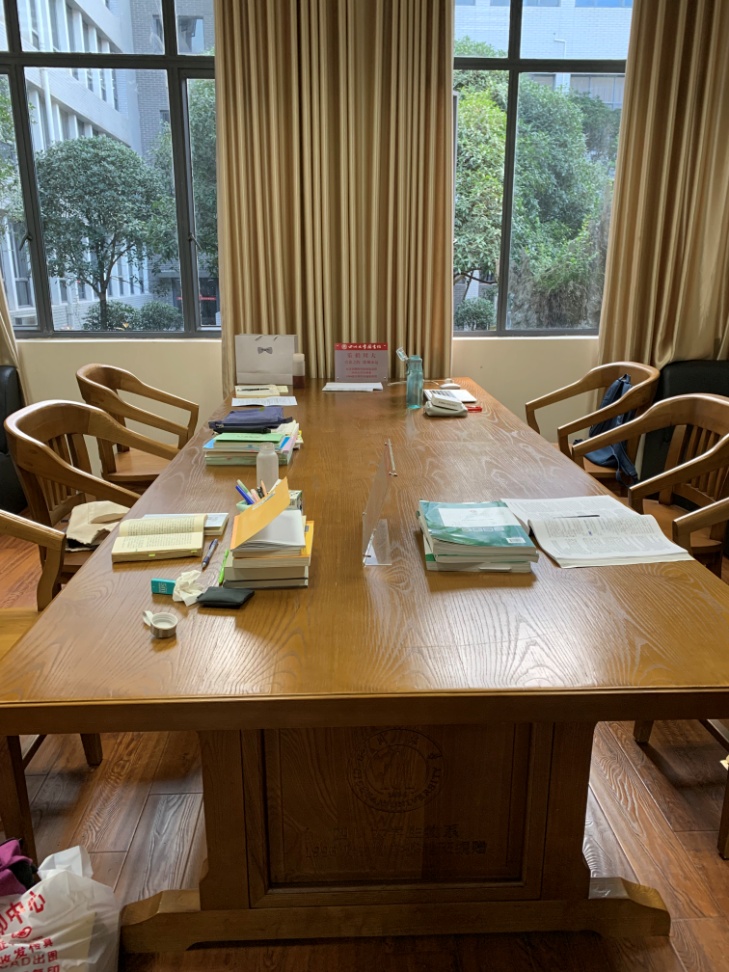 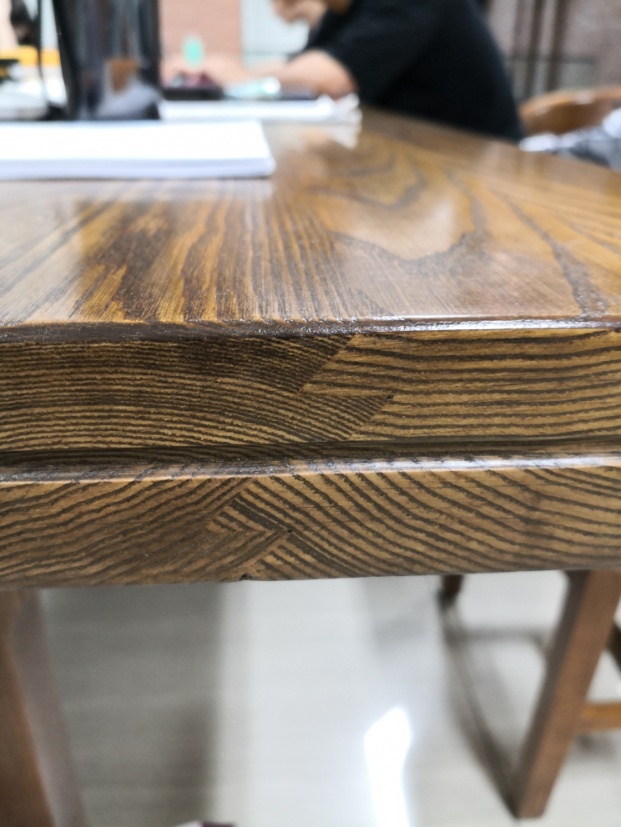 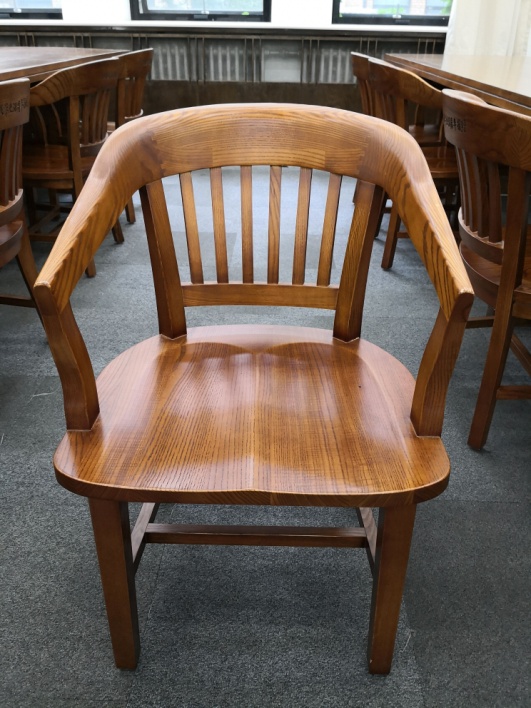 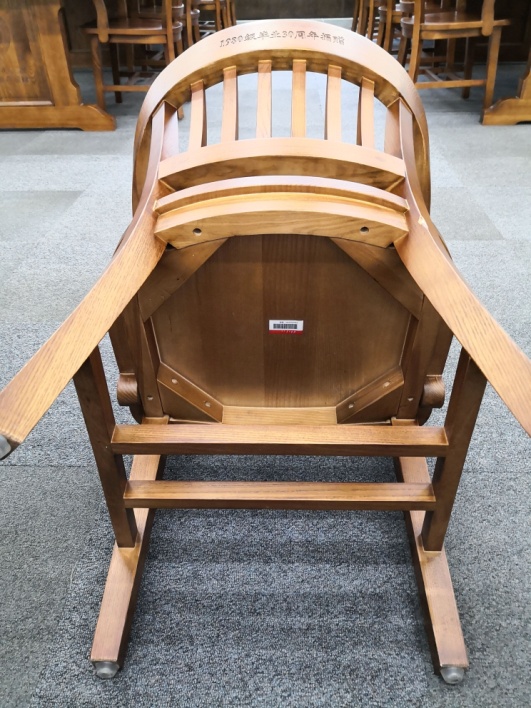 